LEGENDA DA UTILIZZARSI A SOLI FINI COMPILATIVI(NON inserire nella stampa le note esplicative né la relativa numerazione associata ai singoli campi dell’attestato)Indicare il comune di nascita, la provincia e lo stato nel formato: Comune (Prov) - StatoRiportare la denominazione del percorso di qualifica/diploma professionale del profilo della Regione e della figura/indirizzo di cui al Repertorio nazionale dell'offerta di Istruzione e Formazione Professionale (nel caso di coincidenza del profilo regionale con la figura/indirizzo nazionale, riportare solo quest'ultima).Indicare la denominazione del soggetto attuatore (es. ATI) e del soggetto incaricato del percorso.Riportare nei riquadri le denominazioni dei risultati di apprendimento in termini di competenze e/o loro elementi (abilità/conoscenza) effettivamente acquisiti dallo studente, afferenti sia all'ambito di base, sia a quello tecnico professionale. Non riportare, in quanto non pertinenti con l'oggetto dell'attestazione, gli elementi relativi alle discipline / insegnamenti o alla durata del percorso. Le abilità e conoscenze devono sempre essere poste in connessione alla competenza di riferimento e riportate nei campi del relativo riquadro. Nel caso di raggiungimento della competenza, riportare nel campo "competenze raggiunte" la denominazione della competenza e, negli specifici campi, le abilità e conoscenze acquisite ad essa correlate. Nel caso di non raggiungimento della competenza, ovvero di suo raggiungimento parziale, indicare nel campo "competenze di riferimento" la denominazione della competenza e riportare negli specifici campi le denominazioni degli elementi di competenza (abilità e conoscenze ad essa riferite) effettivamente acquisiti. Per tutte le acquisizioni, ai fini della loro leggibilità e trasferibilità, utilizzare solo le denominazioni di cui allo standard minimo formativo nazionale. Nel caso di ulteriore declinazione/articolazione territoriale dello standard minimo formativo nazionale, evidenziarne gli elementi aggiuntivi.Indicare il mese/anno di avvio ed il mese/anno di interruzione.Indicare l'ultimo anno di corso frequentato, anche parzialmente.Elenco di stage, visite aziendali, ecc.Ulteriori elementi utili alla descrizione degli apprendimenti acquisiti, compresi patentini e/o attestazioni specifiche.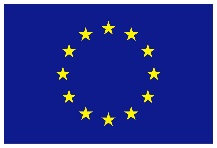 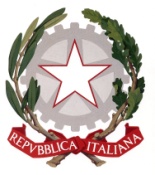 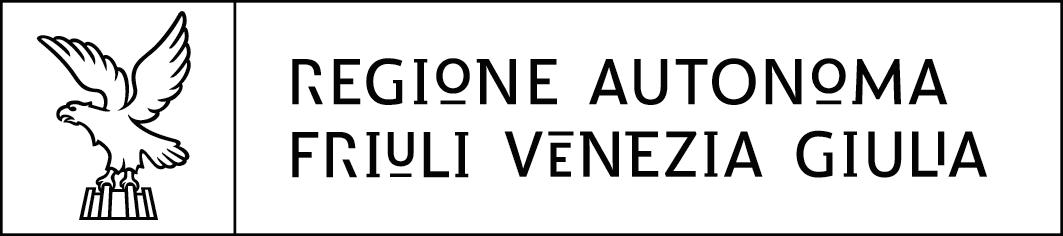 ATTESTATO DI COMPETENZEISTRUZIONE E FORMAZIONE PROFESSIONALEai sensi del Decreto legislativo 17 ottobre 2005, n. 226 e della Legge regionale 21 luglio 2017, n. 27RILASCIATO ANATO/A A (1)ILNELL'AMBITO DEL PERCORSO DI 
ISTRUZIONE E FORMAZIONE PROFESSIONALEDENOMINAZIONE (2)CODICE REGIONALEPRESSO (3)Rilasciato a ____________________ il _____________A – RISULTATI DI APPRENDIMENTO RAGGIUNTI (4)B - ESPERIENZE DI APPRENDIMENTO IN AMBITO FORMATIVO FORMALEPeriodo di svolgimento del percorso IeFP (5): dal _____________ al ___________Ultima annualità frequentata (6): _____________C - ESPERIENZE DI APPRENDIMENTO IN AMBITO LAVORATIVO DURANTE IL PERCORSO (7)D - ANNOTAZIONI INTEGRATIVE (8)Firma del legale rappresentante o suo delegatoCompetenze di riferimentoCompetenze raggiunteAbilità acquisiteConoscenze acquisiteTipo di esperienza (3)Durata in oreDenominazione del soggetto ospitanteSede/contesto di svolgimento